Отчет по проведенным мероприятиям антинаркотической направленности в сентябре 2022 года07 сентября 2022 года для учащихся было проведено педагогом-организатором совместно с членами РДШ мероприятие, направленное на позитивное отношение к ценностям, которые нас окружают, - фотомарафон « ЗОЖ это круто». Ребятам было предложено в позитивной форме выразить свое отношение к ЗОЖ.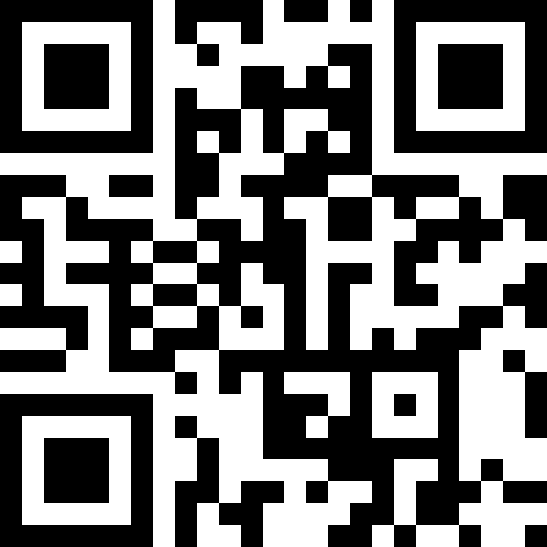 14 сентября 2022 года члены РДЩ совместно с волонтерским отрядам провели для учашихся спортивно-интеллектуальное соревнование « Будем знакомы», направленное на сплочение коллектива, а также на формирование здорового образа жизни, а также привитие любви к занятиям спортом.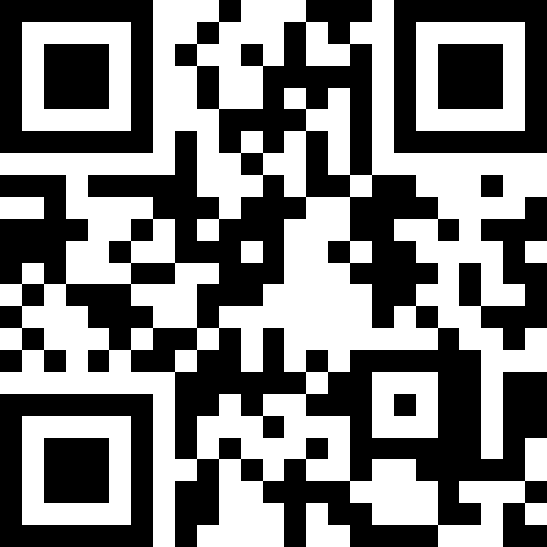 09 сентября 2022 года учащиеся волонтерского отряда провели акцию « Я выбираю ЗОЖ». Ребятам было предложено выразить свое отношение к одной из человеческой ценности – формирование здорового образа жизни. 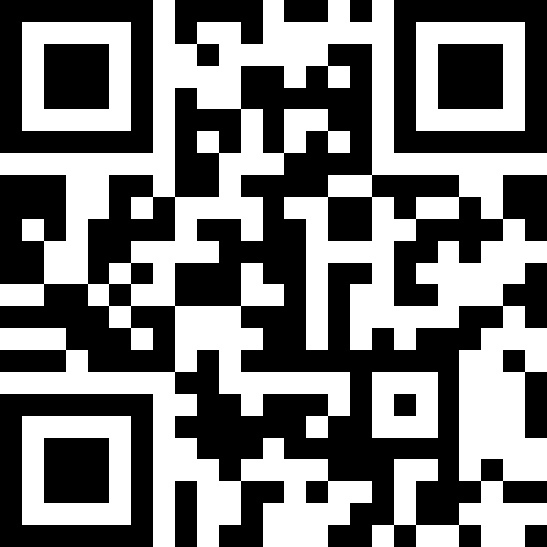 